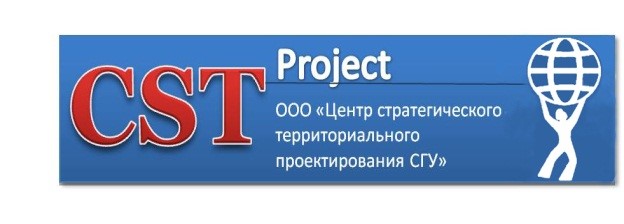 Заказчик: Администрация МО «Каралатский сельсовет» Камызякского района Астраханской областиМуниципальный контракт: №42/2 от 31.10.2017г.ГЕНЕРАЛЬНЫЙ ПЛАН МУНИЦИПАЛЬНОГО ОБРАЗОВАНИЯ «КАРАЛАТСКИЙ СЕЛЬСОВЕТ» КАМЫЗЯКСКОГО РАЙОНА АСТРАХАНСКОЙ ОБЛАСТИТом 1. Положение о территориальном планированииДиректор _____________________________ Р.А. ПриходькоСтаврополь, 2017СОДЕРЖАНИЕОБЩИЕ ПОЛОЖЕНИЯ1.	СВЕДЕНИЯ О ВИДАХ, НАЗНАЧЕНИИ И НАИМЕНОВАНИЯХ ПЛАНИРУЕМЫХ ДЛЯ РАЗМЕЩЕНИЯ ОБЪЕКТОВ МЕСТНОГО ЗНАЧЕНИЯ СЕЛЬСКОГО ПОСЕЛЕНИЯ, ИХ ОСНОВНЫЕ ХАРАКТЕРИСТИКИ, МЕСТОПОЛОЖЕНИЕ, А ТАКЖЕ ХАРАКТЕРИСТИКИ ЗОН С ОСОБЫМИ УСЛОВИЯМИ ИСПОЛЬЗОВАНИЯ ТЕРРИТОРИЙ1.1 Размещение объектов социального и культурно-бытового обслуживания населения1.1.1	Объекты образования1.1.2	Объекты здравоохранения1.1.3	Объекты культуры, искусства и молодежной политики1.1.4	Объекты физической культуры и массового спорта1.1.5	Объекты в области торговли, общественного питания и бытового обслуживания1.2 Развитие жилищного строительства1.3 Размещение объектов в области развития отраслей экономики1.3.1	Объекты промышленности и агропромышленного комплекса1.3.2	Объекты туристско-рекреационного комплекса1.4. Размещение объектов транспортной инфраструктуры1.5. Размещение объектов инженерной инфраструктуры1.5.1	Объекты водоснабжения и водоотведения1.5.2	Объекты электроснабжения1.5.3 	Объекты газоснабжения и теплоснабжения1.5.4	Объекты информационно-телекоммуникационной инфраструктуры1.6 Объекты благоустройства1.7 Размещение объектов для организации сбора, хранения и переработки твердых коммунальных отходов (ТКО)1.8 Размещение объектов специального назначения местного значения2.	СВЕДЕНИЯ О ВИДАХ, НАЗНАЧЕНИИ И НАИМЕНОВАНИЯХ ПЛАНИРУЕМЫХ ДЛЯ РАЗМЕЩЕНИЯ ОБЪЕКТОВ ФЕДЕРАЛЬНОГО И РЕГИОНАЛЬНОГО ЗНАЧЕНИЯ НА ТЕРРИТОРИИ СЕЛЬСКОГО ПОСЕЛЕНИЯ, ИХ ОСНОВНЫЕ ХАРАКТЕРИСТИКИ, МЕСТОПОЛОЖЕНИЕ, А ТАКЖЕ ХАРАКТЕРИСТИКИ ЗОН С ОСОБЫМИ УСЛОВИЯМИ ИСПОЛЬЗОВАНИЯ ТЕРРИТОРИЙПланируемых для размещения объектов федерального и регионального значения на территории МО «Каралатский сельсовет» нет.3.	ПАРАМЕТРЫ ФУНКЦИОНАЛЬНЫХ ЗОН, А ТАКЖЕ СВЕДЕНИЯ О ПЛАНИРУЕМЫХ ДЛЯ РАЗМЕЩЕНИЯ В НИХ ОБЪЕКТАХ ФЕДЕРАЛЬНОГО ЗНАЧЕНИЯ, ОБЪЕКТАХ РЕГИОНАЛЬНОГО ЗНАЧЕНИЯ, ОБЪЕКТАХ МЕСТНОГО ЗНАЧЕНИЯ3.1 Зона малоэтажной жилой застройкиОбщая площадь зоны малоэтажной жилой застройки Каралатского сельсовета составляет – 275,11 га от общей площади территории муниципального образования. Представлены зоной малоэтажной застройки (1-3 этажа). Этажность застройки – 1-3 этажа. Единственный тип жилой застройки, который представлен в сельсовете.Перечень объектов регионального и местного значения, размещаемых в пределах жилых зон Каралатского сельсовета представлен в разделе 1 настоящего тома.3.2 Зона общественно-делового и коммерческого назначенияСогласно статьи 35 Градостроительного кодекса Российской Федерации в состав общественно-деловых зон могут включаться: 1) зоны делового, общественного и коммерческого назначения; 2) зоны размещения объектов социального и коммунально-бытового назначения; 3) зоны обслуживания объектов, необходимых для осуществления производственной и предпринимательской деятельности; 4) общественно-деловые зоны иных видов. Общественно-деловые зоны предназначены для размещения объектов здравоохранения, культуры, торговли, общественного питания, социального и коммунально-бытового назначения, предпринимательской деятельности, объектов среднего профессионального и высшего образования, административных, научно-исследовательских учреждений, культовых зданий, стоянок автомобильного транспорта, объектов делового, финансового назначения, иных объектов, связанных с обеспечением жизнедеятельности граждан. В перечень объектов капитального строительства, разрешенных для размещения в общественно-деловых зонах, могут включаться жилые дома, гостиницы, подземные или многоэтажные гаражи. Общая площадь зоны составляет 10,48 га от общей площади территории Каралатского сельсовета.Перечень объектов местного значения для размещения в общественно-деловой зоне сельского поселения** – полный перечень объектов федерального, регионального и местного значения, предназначенных для размещения в Каралатском сельсовете представлен в разделе 1 настоящего тома.3.3 Зона инженерной и транспортной инфраструктурыОбщая площадь – 4,26 га от общей площади муниципального образования.Предполагает размещение объектов водоснабжения и водоотведения, газоснабжения, теплоснабжения, электроснабжения и транспорта.Перечень объектов местного значения для размещения в инженерной и транспортной инфраструктуре Каралатского сельсовета** – полный перечень объектов регионального и местного значения, предназначенных для размещения в Караатского сельсовете представлен в разделе 1 настоящего тома.3.5 Зона рекреационного назначенияОбщая площадь зоны составляет 3 397,45 га от общей территории Каралатского сельсовета. Проектом предусматривается формирование системы озелененных территорий общего пользования. Особое значение в развитии ландшафтно-рекреационной зоны придается созданию парков, а также формированию системы бульваров и скверов на территории административного центра.3.6 Сельскохозяйственного использования и назначенияОбщая площадь зоны – 17 957,25 га.Подробный перечень объектов (проектов) местного значения для размещения в зоне сельскохозяйственного использования и назначения представлен в разделе 1 настоящего тома. 3.6.1 Сельскохозяйственного использованияПеречень объектов местного значения для размещения в зоне сельскохозяйственного использования Каралатского сельсовета3.6.2 Сельскохозяйственного назначенияПеречень объектов местного значения для размещения в зоне сельскохозяйственного назначения Каралатского сельсовета3.7 Зона промышленного и иного специального назначенияОбщая площадь зоны составляет 7,83 га от общей территории Каралатского сельсовета.Перечень объектов местного значения Каралатского сельсовета, размещаемых в зоне специального назначения* – полный перечень объектов регионального и местного значения, предназначенных для размещения в Каралатского сельсовете представлен в разделе 1 настоящего тома.ПРИЛОЖЕНИЕ (Графические материалы)№ п/пНаименование объектаХарактеристики объекта (площадь, количество мест и т.п.)Местоположение объектаСтатусЗоны с особыми условиями использования территории (- – нет ЗОУИТ; + - есть – СЗЗ - … м)Примерный срок реализации (первая очередь – до 2027 г./ расчетный срок – до 2037)12345671.Строительство детского садаОпределяется проектомс. КаралатП-Первая очередь2.Строительство школы с целью размещения внешкольных учреждений на 15 мест200 местс. КаралатП-Первая очередь3.Капитальный ремонт СОШ Определяется проектомс. ЧапаевоР-Первая очередь№ п/пНаименование объектаХарактеристики объекта (площадь, количество мест и т.п.)Местоположение объектаСтатусЗоны с особыми условиями использования территории (- – нет ЗОУИТ; + - есть – СЗЗ - … м)Примерный срок реализации (первая очередь – до 2027 г./ расчетный срок – до 2037)12345671.Капитальный ремонт Каралатской амбулаторииОпределяется проектомс. КаралатР-Первая очередь2.Строительство нового здания ФАПаОпределяется проектомс. ПарыгиноП-Первая очередь3.Капитальный ремонт ФАПаОпределяется проектомс. ЧапаевоР-Первая очередь№ п/пНаименование объектаХарактеристики объекта (площадь, количество мест и т.п.)Местоположение объектаСтатусЗоны с особыми условиями использования территории (- – нет ЗОУИТ; + - есть – СЗЗ - … м)Примерный срок реализации (первая очередь – до 2027 г./ расчетный срок – до 2037)12345671.Строительство клубного учреждения140 местс. ПарыгиноП-Первая очередь2.Строительство Каралатского СДК с увеличением мощностидо 400 местс. КаралатП-Первая очередь3.Строительство модельной библиотеки до 13 тыс. ед.с. КаралатП-Первая очередь4.Реконструкция Чапаевского СДК с увеличением мощностидо 190 местс. ЧапаевоР-Первая очередь5.Снос Каралатского СДК-с. КаралатП-Первая очередь6.Установка памятников героям советского союза и героям социалистического трудаОпределяется проектомс. КаралатП-Первая очередь№ п/пНаименование объектаХарактеристики объекта (площадь, количество мест и т.п.)Местоположение объектаСтатусЗоны с особыми условиями использования территории (- – нет ЗОУИТ; + - есть – СЗЗ - … м)Примерный срок реализации (первая очередь – до 2027 г./ расчетный срок – до 2037)12345671.Строительство открытого плоскостного физкультурно-спортивного сооружения S – 360 м2с. ПарыгиноП-Первая очередь2.Строительство открытого плоскостного физкультурно-спортивного сооружения площадьюS – 490 м2с. ЧапаевоП-Первая очередь3.Строительство физкультурного комплекса с размещением спортзала, плавательного бассейна; плоскостных сооруженийОпределяется проектомс. ЧапаевоП-Первая очередь№ п/пНаименование объектаХарактеристики объекта (площадь, количество мест и т.п.)Местоположение объектаСтатусЗоны с особыми условиями использования территории (- – нет ЗОУИТ; + - есть – СЗЗ - … м)Примерный срок реализации (первая очередь – до 2027 г./ расчетный срок – до 2037)12345671.Строительство кафе придорожного сервисаОпределяется проектомКаралатский сельсоветП-Первая очередь№ п/пНаименование объектаХарактеристики объекта (площадь, количество мест и т.п.)Местоположение объектаСтатусЗоны с особыми условиями использования территории (- – нет ЗОУИТ; + - есть – СЗЗ - … м)Примерный срок реализации (первая очередь – до 2027 г./ расчетный срок – до 2037)12345671.Капитальный ремонт многоквартирных домовОпределяется проектомс.КаралатР-Расчетный срок2.Освоение площадок под жилищное строительство 12,0 тыс. м2Каралатский сельсоветП-Расчетный срок№ п/пНаименование объектаХарактеристики объекта (площадь, количество мест и т.п.)Местоположение объектаСтатусЗоны с особыми условиями использования территории (- – нет ЗОУИТ; + - есть – СЗЗ - … м)Примерный срок реализации (первая очередь – до 2027 г./ расчетный срок – до 2037)12345671.Строительство предприятия пищевой промышленности по переработке продукции сельского и рыбного хозяйстваОпределяется проектомКаралатский сельсоветП-Первая очередь2.Строительство предприятия пищевой промышленности производство товарной рыбной продукции и переработка отходов рыбы на мукуОпределяется проектомКаралатский сельсоветП-Первая очередь3.Строительство предприятия по выращиванию овощейОпределяется проектомКаралатский сельсоветП-Первая очередь4.Строительство пункта приема сельскохозяйственной и рыбной продукции у населенияОпределяется проектомКаралатский сельсоветП-Первая очередь5.Строительство фермы для производства сыра Определяется проектомс. КаралатП-Первая очередь№ п/пНаименование объектаХарактеристики объекта (площадь, количество мест и т.п.)Местоположение объектаСтатусЗоны с особыми условиями использования территории (- – нет ЗОУИТ; + - есть – СЗЗ - … м)Примерный срок реализации (первая очередь – до 2027 г./ расчетный срок – до 2037)12345671.Планомерное развитие и обустройство объектов рекреации на территории МООпределяется проектомКаралатский сельсоветП-Расчетный срок№ п/пНаименование объектаХарактеристики объекта (площадь, количество мест и т.п.)Местоположение объектаСтатусЗоны с особыми условиями использования территории (- – нет ЗОУИТ; + - есть – СЗЗ - … м)Примерный срок реализации (первая очередь – до 2027 г./ расчетный срок – до 2037)1234567Строительство остановочной площадки пассажирского транспорта  Определяется проектомул. Центральная, с. КаралатП-Первая очередьСтроительство автодорог с твёрдым покрытием в сельской местностиОпределяется проектомКаралатский сельсоветП-Первая очередьСтроительство и реконструкция муниципальных автодорог13,00 кмКаралатский сельсоветП-Первая очередьСтроительство новых соединительных дорог3,9 кмКаралатский сельсоветП-Первая очередьОбсыпка улично- дорожного покрытия щебнем4,53 кмКаралатский сельсоветП-Первая очередьРезервирование площадки под размещение СТО на 2 поста севернее действующей АЗСОпределяется проектомКаралатский сельсоветП-Первая очередьРеконструкция автодорог местного значенияОпределяется проектомс. Чапаево: Р-Первая очередьРеконструкция автодорог местного значенияОпределяется проектомс. Каралат:ул. Советская, ул. Центральная, ул. Ленина, ул. Елдышева, ул. Комсомольская, ул. Набережная, ул. Павших коммунаров, ул. Зеленый остров, ул. Некрасова, ул. Первомайская, ул. Северная Р-Первая очередьРеконструкция автодорог местного значенияОпределяется проектомс. Парыгиноул. Набережная, ул. Абая, ул. Джамбула, ул. СтепнаяР-Первая очередь№ п/пНаименование объектаХарактеристики объекта (площадь, количество мест и т.п.)Местоположение объектаСтатусЗоны с особыми условиями использования территории (- – нет ЗОУИТ; + - есть – СЗЗ - … м)Примерный срок реализации (первая очередь – до 2027 г./ расчетный срок – до 2037)1234567Строительство очистных сооружений водопровода 0,5 тыс./м3  суткис. Каралат, с. Парыгино, с. ЧапаевоП-Первая очередьСтроительство подводящих и внутренних водоводов Определяется проектомс. Каралат,с.  Парыгино, с. ЧапаевоП-Первая очередьРеконструкция разводящих сетей водопровода Определяется проектомс. ПарыгиноР-Первая очередьСтроительство разводящих сетей водопровода в кварталах застройкиОпределяется проектомКаралатский сельсоветП-Первая очередьСтроительство систем доочистки на сетях питьевого водоснабжения в дошкольных и учебных заведениях, в системе общественного питания и медицинских учрежденияхОпределяется проектомКаралатский сельсоветП-Первая очередьПроектирование и строительство КОС с устройством сливной станции0,3 тыс.м3/суткис. КаралатП-Первая очередьСтроительство канализационных насосных станций 4 ед.с. КаралатП-Первая очередьСтроительство напорных коллекторов3,1 кмс. КаралатП-Первая очередьСтроительство уличных самотечных сетей канализацииОпределяется проектомс. КаралатП-Первая очередьСтроительство устройства комплексных выгребов с септиками в индивидуальной жилой застройке Определяется проектомс. ПарыгиноП-Первая очередьСтроительство КОС 0,2 тыс.м3/суткис.ЧапаевоП-Первая очередьСтроительство канализационных насосных станций 2 ед.с.ЧапаевоП-Первая очередьСтроительство напорных коллекторов1,5 кмс.ЧапаевоП-Первая очередьРеконструкция существующих водозаборных узловОпределяется проектомКаралатский сельсоветР-Первая очередьСтроительство новых водозаборных узлов с установками водоподготовки;Определяется проектомКаралатский сельсоветП-Первая очередьСтроительство централизованной   сети магистральных водоводов, обеспечивающих возможность качественного снабжения водой населения и юридических лиц Определяется проектомКаралатский сельсоветП-Первая очередьРеконструкция существующих сетей и канализационных очистных сооруженийОпределяется проектомКаралатский сельсоветР-Расчетный срокСтроительство централизованной сети водоотведения с насосными станциями подкачки и планируемыми канализационными очистными сооружениямиОпределяется проектомКаралатский сельсоветР-Расчетный срокСтроительство и реконструкция водоводов с установкой узлов учета для увеличения подачи воды населениюОпределяется проектомКаралатский сельсоветП-Расчетный срокСтроительство необходимых напорно-регулирующих сооружений (башня и резервуар чистой воды) и узлов учета для обеспечения бесперебойной работы водопроводной системы Определяется проектомс. ПарыгиноП-Расчетный срокСтроительство локальных систем водоснабжения Определяется проектомс. Каралат, с. ПарыгиноП-Первая очередьСтроительство водовода от с. Каралат к с. Чапаево6,8 кмКаралатский сельсоветП-Первая очередьСтроительство водонапорной башни Определяется проектомс. КаралатП-Первая очередьРеконструкция приемного оголовка ОСВОпределяется проектомс. ПарыгиноР-Первая очередьСтроительство водонапорной башни Определяется проектомс. ЧапаевоП-Первая очередь№ п/пНаименование объектаХарактеристики объекта (площадь, количество мест и т.п.)Местоположение объектаСтатусЗоны с особыми условиями использования территории (- – нет ЗОУИТ; + - есть – СЗЗ - … м)Примерный срок реализации (первая очередь – до 2027 г./ расчетный срок – до 2037)12345671.Реконструкция ЛЭП 10 кВ с применением самонесущего изолированного провода СИП-2 на железобетонных опорахОпределяется проектомКаралатский сельсоветР-Первая очередь2.Реконструкция комплектных трансформаторных подстанций с переводом на напряжение 10/0,4 кВ и заменой трансформаторов в соответствии с расчётной нагрузкойОпределяется проектомКаралатский сельсоветР-Первая очередь3.Проектирование и прокладка сетей 0,4 кВ в районы застройкиОпределяется проектомКаралатский сельсоветС-Первая очередь№ п/пНаименование объектаХарактеристики объекта (площадь, количество мест и т.п.)Местоположение объектаСтатусЗоны с особыми условиями использования территории (- – нет ЗОУИТ; + - есть – СЗЗ - … м)Примерный срок реализации (первая очередь – до 2027 г./ расчетный срок – до 2037)12345671.Строительство генераторов на газовом топливе, воздушных систем отопленияОпределяется проектомКаралатский сельсоветС-Первая очередь2.Внедрение автономных источников теплоснабжения в жилищно-коммунальном сектореОпределяется проектомКаралатский сельсоветП-Расчетный срок3.Реконструкция  существующих  и строительство разводящих газопроводных сетейОпределяется проектомКаралатский сельсоветР-Расчетный срок4.Газификация котельной школы, библиотеки и ФАПОпределяется проектомс. ЧапаевоС-Первая очередь5.Газификация домовладений 40 домовс. ЧапаевоС-Первая очередь№ п/пНаименование объектаХарактеристики объекта (площадь, количество мест и т.п.)Местоположение объектаСтатусЗоны с особыми условиями использования территории (- – нет ЗОУИТ; + - есть – СЗЗ - … м)Примерный срок реализации (первая очередь – до 2027 г./ расчетный срок – до 2037)12345671.Реконструкция существующих автоматических телефонных станцийОпределяется проектомс. КаралатР-Первая очередь2.Реконструкция существующих автоматических телефонных станцийОпределяется проектомс. ЧапаевоР-Первая очередь3.Строительство волоконно-оптической линии связи п. Верхнекалиновский - с. Чапаево - с. Каралат, с. ПарыгиноОпределяется проектомКаралатский сельсоветС-Первая очередь4.Строительство и ввод в эксплуатацию радиотелевизионно-передающей станцииОпределяется проектомс. КаралатС-Первая очередь№ п/пНаименование объектаХарактеристики объекта (площадь, количество мест и т.п.)Местоположение объектаСтатусЗоны с особыми условиями использования территории (- – нет ЗОУИТ; + - есть – СЗЗ - … м)Примерный срок реализации (первая очередь – до 2027 г./ расчетный срок – до 2037)12345671.Реконструкция системы уличного освещенияОпределяется проектомКаралатский сельсоветР-Первая очередь2.Озеленение по всей территории населенных пунктовОпределяется проектомКаралатский сельсоветП-Первая очередь3.Установка малых архитектурных формОпределяется проектомКаралатский сельсоветС-Первая очередь4.Ремонт детских площадокОпределяется проектомКаралатский сельсоветР-Первая очередь5.Расширение парковой зоныОпределяется проектомКаралатский сельсоветС-Первая очередь6.Строительство пешеходных дорожекОпределяется проектомКаралатский сельсоветС-Первая очередь7.Строительство освещенияОпределяется проектомс. Чапаево ул. Советская, ул.Боевая, ул.Гагарина, с. ЧапаевоС-Первая очередь8.Строительство освещенияОпределяется проектомс. Каралат:ул. Советская, ул. Центральная, ул. Ленина, ул. Елдышева, ул. Комсомольская, ул. Набережная, ул. Павших коммунаров, ул. Зеленый остров, ул. Некрасова, ул. Первомайская, ул. Северная С-Первая очередь9.Строительство освещенияОпределяется проектомс. Парыгиноул. Набережная, ул. Абая, ул. Джамбула, ул. СтепнаяС-Первая очередь№ п/пНаименование объектаХарактеристики объекта (площадь, количество мест и т.п.)Местоположение объектаСтатусЗоны с особыми условиями использования территории (- – нет ЗОУИТ; + - есть – СЗЗ - … м)Примерный срок реализации (первая очередь – до 2027 г./ расчетный срок – до 2037)12345671.Установка дополнительных контейнеров80 шт.Каралатский сельсоветС-Первая очередь2.Оборудование контейнерных площадок для сбора ТОПП, объектов придорожного сервиса и рекреацииОпределяется проектомКаралатский сельсоветС-Первая очередь№ п/пНаименование объектаХарактеристики объекта (площадь, количество мест и т.п.)Местоположение объектаСтатусЗоны с особыми условиями использования территории (- – нет ЗОУИТ; + - есть – СЗЗ - … м)Примерный срок реализации (первая очередь – до 2027 г./ расчетный срок – до 2037)12345671.Строительство берегоукрепительных сооруженийОпределяется проектомс. КаралатС-Расчетный срок2.Приобретение огнетушителей и оборудование противопожарных щитов Определяется проектом с. Каралат      П-Расчетный срок3.Строительство защитных лесных полосОпределяется проектомКаралатский сельсоветС-Расчетный срок4.Оснащение зданий первичными средствами пожаро-тушения, противопожарным инвентарем, переосвиде-тельствование огнетушителей, ремонт пожарной сиг-нализацииОпределяется проектомКаралатский сельсоветС-Расчетный срок5.Строительство центра деловой и правовой информации для населенияОпределяется проектомс. КаралатС-Расчетный срок6.Проведение зачистки водотоков от растительностиОпределяется проектомКаралатский сельсоветС-Первая очередь7.Проведение дноуглубительных работ ер. Обуховский;ер. Поперечный;ер. Отводной4 км;до 5 км;3,5 кмКаралатский сельсоветС-Первая очередь8.Реконструкция берегоукрепительных объектовОпределяется проектомКаралатский сельсоветР-Первая очередь9.Строительство дамбОпределяется проектомКаралатский сельсоветС-Расчетный срок10.Ликвидация стихийных свалокОпределяется проектомКаралатский сельсоветС-Первая очередь11.Зачистка территории водоохранных зон и прибрежных  защитных полос водных объектов от мусора и отходовОпределяется проектомКаралатский сельсоветС-Первая очередьНаименование объектаХарактеристики объекта (площадь, количество мест и т.п.)Местоположение объектаСтатусКоличество объектов12345Строительство детского садаОпределяется проектомс. КаралатП1Строительство школы с целью размещения внешкольных учреждений на 15 мест200 местс. КаралатП1Капитальный ремонт Каралатской амбулаторииОпределяется проектомс. КаралатР1Строительство нового здания ФАПаОпределяется проектомс. ПарыгиноП1Строительство открытого плоскостного физкультурно-спортивного сооружения S – 360 м2с. ПарыгиноП1Строительство открытого плоскостного физкультурно-спортивного сооружения площадьюS – 490 м2с. ЧапаевоП1Наименование объектаХарактеристики объекта (площадь, количество мест и т.п.)Местоположение объектаСтатусКоличество объектовСтроительство очистных сооружений водопровода 0,5 тыс./м3  суткис. Каралат, с. Парыгино, с. ЧапаевоП1Строительство подводящих и внутренних водоводов Определяется проектомс. Каралат,с.  Парыгино, с. ЧапаевоП1Строительство автодорог с твёрдым покрытием в сельской местностиОпределяется проектомКаралатский сельсоветП1Наименование объектаХарактеристики объекта (площадь, количество мест и т.п.)Местоположение объектаСтатусКоличество объектовСтроительство фермы для производства сыра Определяется проектомс. КаралатП1Наименование объектаХарактеристики объекта (площадь, количество мест и т.п.)Местоположение объектаСтатусКоличество объектовСтроительство предприятия по выращиванию овощейОпределяется проектомКаралатский сельсоветП1Строительство пункта приема сельскохозяйственной и рыбной продукции у населенияОпределяется проектомКаралатский сельсоветП1Наименование объектаХарактеристики объекта (площадь, количество мест и т.п.)Местоположение объектаСтатусКоличество объектовСтроительство берегоукрепительных сооруженийОпределяется проектомс. КаралатП-Строительство дамбОпределяется проектомКаралатский сельсоветС-Строительство защитных лесных полосОпределяется проектомКаралатский сельсоветП-